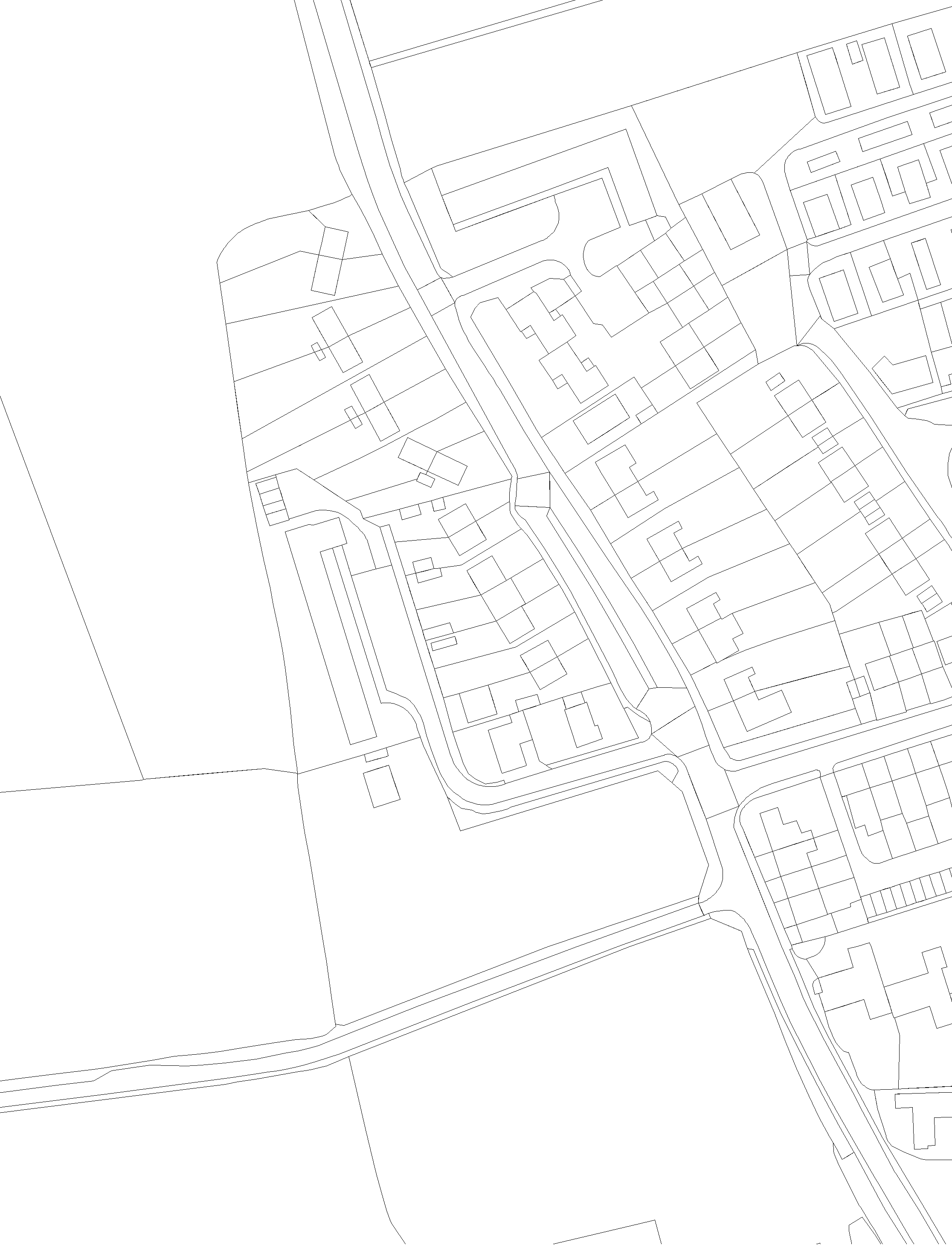 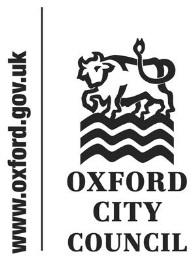 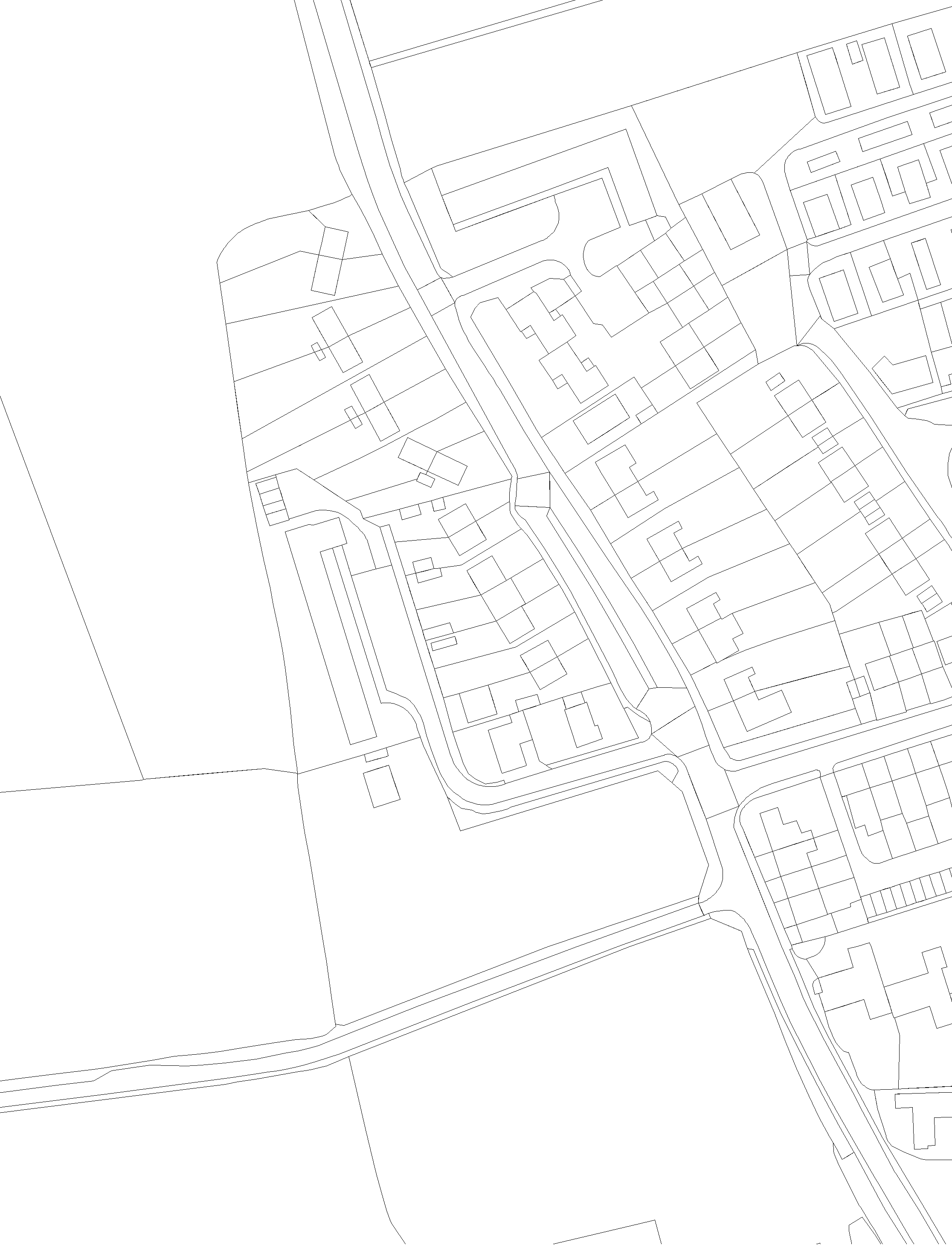 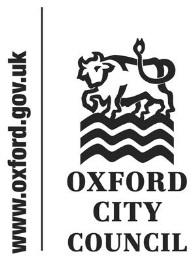 67.0m 	´ParkwayuseCumberlegeHouse67.4m67.1m67.0m 	´ParkwayuseCumberlegeHouse67.4m67.1mAppendix 1: Cumberlege House, Marston Scale: 1:1,250© Crown Copyright and database right 2014. 	Regeneration & Major ProjectsOrdnance Survey 100019348.